2023 Botswana Holidays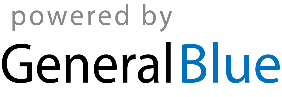 Botswana 2023 CalendarBotswana 2023 CalendarBotswana 2023 CalendarBotswana 2023 CalendarBotswana 2023 CalendarBotswana 2023 CalendarBotswana 2023 CalendarBotswana 2023 CalendarBotswana 2023 CalendarBotswana 2023 CalendarBotswana 2023 CalendarBotswana 2023 CalendarBotswana 2023 CalendarBotswana 2023 CalendarBotswana 2023 CalendarBotswana 2023 CalendarBotswana 2023 CalendarBotswana 2023 CalendarBotswana 2023 CalendarBotswana 2023 CalendarBotswana 2023 CalendarBotswana 2023 CalendarBotswana 2023 CalendarJanuaryJanuaryJanuaryJanuaryJanuaryJanuaryJanuaryFebruaryFebruaryFebruaryFebruaryFebruaryFebruaryFebruaryMarchMarchMarchMarchMarchMarchMarchSuMoTuWeThFrSaSuMoTuWeThFrSaSuMoTuWeThFrSa123456712341234891011121314567891011567891011151617181920211213141516171812131415161718222324252627281920212223242519202122232425293031262728262728293031AprilAprilAprilAprilAprilAprilAprilMayMayMayMayMayMayMayJuneJuneJuneJuneJuneJuneJuneSuMoTuWeThFrSaSuMoTuWeThFrSaSuMoTuWeThFrSa11234561232345678789101112134567891091011121314151415161718192011121314151617161718192021222122232425262718192021222324232425262728292829303125262728293030JulyJulyJulyJulyJulyJulyJulyAugustAugustAugustAugustAugustAugustAugustSeptemberSeptemberSeptemberSeptemberSeptemberSeptemberSeptemberSuMoTuWeThFrSaSuMoTuWeThFrSaSuMoTuWeThFrSa1123451223456786789101112345678991011121314151314151617181910111213141516161718192021222021222324252617181920212223232425262728292728293031242526272829303031OctoberOctoberOctoberOctoberOctoberOctoberOctoberNovemberNovemberNovemberNovemberNovemberNovemberNovemberDecemberDecemberDecemberDecemberDecemberDecemberDecemberSuMoTuWeThFrSaSuMoTuWeThFrSaSuMoTuWeThFrSa1234567123412891011121314567891011345678915161718192021121314151617181011121314151622232425262728192021222324251718192021222329303126272829302425262728293031Jan 1	New Year’s DayJan 2	New Year’s HolidayJan 3	Public HolidayApr 7	Good FridayApr 8	Easter SaturdayApr 9	Easter SundayApr 10	Easter MondayMay 1	Labour DayMay 14	Mother’s DayMay 18	Ascension DayJul 1	Sir Seretse Khama DayJul 17	President’s DayJul 18	President’s Day HolidaySep 30	Botswana DayOct 2	Public HolidayDec 25	Christmas DayDec 26	Family Day